МОУ « СОШ с.Карловка Пугачевского района Саратовской области»Формированиетворческих способностей учащихсячерезреализацию межпредметных связейна уроках изобразительного искусства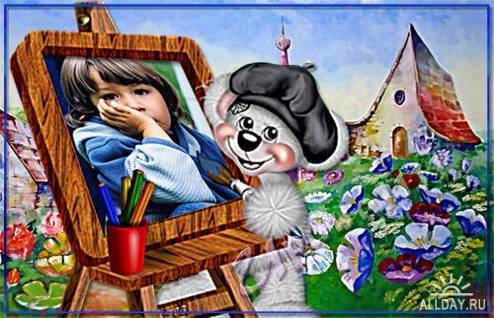                                 Учитель                                    изобразительного                      искусства                               2 кв. категории                                   Колдиной Галины ИвановныОсновными задачами  деятельности считаю следующие:Развивать творческие способности учащихся;Формировать художественно-образное мышление, творческое воображение;Прививать эстетическое восприятие окружающего мира, интереса к творческой деятельности.В современном обществе востребованы нравственные, предприимчивые люди,  обладающие динамизмом,   мобильностью, самостоятельностью в принятии решений. В связи с этим развитие творческих способностей школьников становится очень актуальной.  Формирование творческой индивидуальности является важным условием полноценного развития личности.   Человек, обладающий постоянным  и осознанным интересом к творчеству,  более успешно адаптируется к меняющимся условиям жизни, способен к самореализации и самовыражению.    Практика доказывает, что творческие способности развиваются в деятельности, требующей проявления творчества. Наблюдение, диагностика свидетельствуют, что творческое мышление, которому типичны оригинальность, полет фантазии, гибкость, может сформироваться только в том случае, если у ребенка есть возможность тренироваться на заданиях, требующих переноса старых знаний, опыта в новую ситуацию.     В  течение 2-х лет  исследую проблему реализации межпредметных связей, которые предоставляют широкие возможности использования знаний, приобретенных в процессе изучения других предметов, на уроках ИЗО.    При реализации межпредметных связей на уроках изобразительного искусства происходит применение потенциала нескольких учебных дисциплин, открываются дополнительные возможности для решения учебных и воспитательных задач, уплотнения количества информации в уроке и мыслительной деятельности.     Ребенок на уроке, на котором осуществляется реализация  МПС, может проявить себя несколько раз, как в интеллектуальной, так и в художественной деятельности. Он востребован в силу своих возможностей и способностей. Это ведет к сокращению перегрузки детей, оказывает на школьников значительное психотерапевтическое действие. А также способствует соблюдению принципов дидактики с учетом специфики разных видов искусств (ИЗО, музыки, литературы), общности целей учебных предметов, возрастных особенностей школьников среднего звена, органического единства разных видов ощущений в познании действительности окружающего мира.     Успех обучения во многом будет зависеть от количества необходимых взаимосвязанных фактов, явлений, помогающих развивать способности учеников, быстро и точно воспроизводить в памяти ранее усвоенные знания. Таким образом, необходимость межпредметных связей заключена в самой природе мышления, диктуется объективными законами высшей нервной деятельности, законами психологии и физиологии. Межпредметные связи формируют навыки переноса знаний одного предмета при усвоении другого, что вносит в аналитико-синтетическую деятельность учащихся большую целенаправленность в решении определенных задач, повышает активность самостоятельных методов работы, обеспечивает, лучшую организацию мыслительной деятельности.     Планируя художественно-педагогическую деятельность на уроках ИЗО, продумываю задания таким образом, чтобы приобщение к искусству было интересно подросткам, соответствовало романтическим устремлениям этого возраста, возросшей аналитичности, любознательности, требовательности к результатам своего творчества.  При организации учебного процесса  использую тесную связь с литературой, музыкой, информатикой, природоведением, историей, технологией. Это способствует соединению, сближению учебного материала предметов в  единое целое, что помогает школьникам целостно воспринимать мир, познавать красоту окружающей действительности через звук, цвет, приобретать новые знания на стыке традиционных предметных знаний.     В  практике преподавания  приоритетными являются:Методы развития художественного восприятия;Методы развития пространственного воображения;Методы развития логического  мышления.      Так, изучая строение объектов изображения, их пространственное положение, формы, пропорции, цвет, градации светотени, создает условия для одновременного знакомства с законами красоты. Дети учатся видеть гармонию цветов, линий, у них пробуждается любовь и интерес к окружающей природе, музыке, русскому слову. Этому способствуют такие темы, как «Цвет в произведениях живописи», «Пятно как средство выражения», «Композиция как ритм пятен». На занятиях рисования по памяти и представлению раскрываю тему в неожиданных и интересных для учащихся аспектах, чтобы разнообразить, обогатить их представления, сделать момент вхождения в замысел более эмоциональным.       Огромную роль в развитии процессов, лежащих в основе формирования творческих способностей школьников, играет связь ИЗО с литературой, музыкой.  Дети воспринимают различные виды искусств обособленно.  Вместе с тем, такие виды, как живопись, литература, музыка тесно взаимосвязаны. Слияние искусств на уроках, их взаимодополнение способствует глубокому раскрытию образа. Ни одно из искусств, взятое изолированно, не может дать исчерпывающую информацию о  мире. Существенно то, что уроки – слияния искусств формируют эмоционально-эстетическую сферу ребенка, его чувства, духовное богатство. Думающий и чувствующий человек – это и есть тот человек, воспитать которого учитель стремится средствами искусства.  В процессе изучения жанра «Пейзаж», «Портрет», «Традиции» включаю в урок чтение лирических стихотворений о природе, на нравственно-этические, патриотические темы. Художественное слово играет важную роль.  От того, какие слова найдет учитель, чтобы создать нужное настроение, зависит успех урока. В этом мне помогает поэтический или прозаический текст.  В нем уже сконцентрирован эмоциональный образ, непосредственно воздействующий на воображение и чувства детей. Эти чувства становятся глубже, когда в творческий процесс  включаю музыку соответствующей тематики.  Например, отрывки из произведений П.И.Чайковского, Бетховена, современных композиторов.        Неразрывна связь уроков ИЗО и технологии.  Перенос знаний учащихся по технологии при изучении материала изобразительного искусства дает возможность разнообразить виды заданий на сравнение, классификацию, обобщение. В  практику  учителя прочно вошли нетрадиционные уроки, реализующие связь данных предметов.  Уроки-проекты, уроки-мастерские художника   развивают творческую индивидуальность ребят, содействуют самовыражению каждого.        В формировании критериев, которые оценивают общественную значимость искусства, большую роль играет связь с историей. Творческие изыскания по истории, уроки – экскурсы, использование краеведческого материала стали традиционными в моей практике. Выстраивая единую систему упражнений по ИЗО и истории, с разных сторон учитель освещает одну и ту же проблему.  Тем самым представление о предметах, явлениях,  которые учащимся необходимо изобразить, раскрываю в различных проявлениях и связях. Неоценимо значение таких уроков в воспитании патриотизма,  бережного отношения к наследию предков.       В настоящее время актуальной проблемой  стала проблема информатизации образовательного пространства, обеспечения компьютерной грамотности учащихся. Этот шаг позволил расширить познания учеников в области применения ИКТ, а также дал возможность расширить межпредметные связи: учащиеся   создают творческие проекты в различных областях школьной программы. Например, презентации по истории, краеведению, литературе на основе рефератов, собственных исследований. Эта работа открывает новые пути активизации сотрудничества учащихся, стимулирует потребность детей творить с помощью современных компьютерных технологий.       В своей работе использую различные творческие задания, стимулирующие исследовательскую активность учеников. Предоставляю детям возможность активно задавать вопросы из других областей знаний, поощряю информацию, расширяющую представления о предмете и явлениях.       В результате применяемого  подхода к преподаванию ИЗО повысилась эффективность урока. Отмечается положительная динамика уровня развития творческих навыков.      Навыки, полученные на уроках, ребята успешно применяют при изготовлении картин для школьных и районных выставок.      С каждым годом увеличивается количество участников:Результаты  школьников по изобразительному искусству за аттестационный период с 2010-2015 г. под руководством учителя изобразительного искусства Колдиной Галины ИвановныЛИТЕРАТУРА1.Книги из серии «Творческая мастерская учителя» для преподавателей изо по программе Б. НеменскогоСайты1.ПЕДСОВЕТ образование, учитель, школа.ru2.Учительский портал3.Институт художественного образования РАО4.Завуч. инфо  и другие сайты№ п\пНазвание мероприятияКлассКлассФ.И. участникаУровеньРезультат2010-2011г.2010-2011г.2010-2011г.2010-2011г.2010-2011г.2010-2011г.2010-2011г.1Возраст делу не помеха33Колдин Матвейшкольныйучастие2Возраст делу не помеха33Фёдоров Михаилшкольныйучастие3Возраст делу не помеха33Волков Сергейшкольныйучастие4Возраст делу не помеха33Колдин Матвеймуниципальный1 место5Мастерская Деда Мороза33Фёдоров Михаилшкольныйучастие6Фантазия - 201033Мензелеева Маргаритамуниципальный1 место2011-2012 г.2011-2012 г.2011-2012 г.2011-2012 г.2011-2012 г.2011-2012 г.2011-2012 г.1Возраст делу не помеха11Сенновская Ангелинашкольныйучастие2Возраст делу не помеха11Колдина Анастасиямуниципальныйучастие3Возраст делу не помеха11Мартынов Иванмуниципальныйучастие4Возраст делу не помеха11Шухрина Алёнамуниципальный2 место5Возраст делу не помеха11Самыгина Алинамуниципальныйучастие6Спасение на пожаре44Волков Сергейшкольныйучастие7Спасение на пожаре44Колдин Матвейшкольныйучастие8Спасение на пожаре44Макеев Андрейшкольныйучастие9Спасение на пожаре44Фёдоров Михаилшкольныйучастие10Спасение на пожаре44Шульгина Верашкольныйучастие11Чапаев с нами44Волков Сергеймуниципальный2 место12Чапаев с нами44Колдин Матвеймуниципальныйучастие13День Матери44Курочкина Анастасияшкольный3 место14День Матери44Шульгина Верашкольный3 место15День Матери44Попова Викторияшкольный1 место16Дружим с азбукой дорог44Курочкина Анастасияшкольныйучастие17Дружим с азбукой дорог44Попова Викторияшкольныйучастие18Мама – солнышко моё44Колдин Матвейшкольныйучастие19Мама – солнышко моё44Курочкина Анастасияшкольныйучастие20Мама – солнышко моё44Макеев Андрейшкольныйучастие21Мастерская русских художников44Колдин Матвейшкольныйучастие22Мастерская русских художников44Макеев Андрейшкольныйучастие23Мастерская русских художников44Волков Сергейшкольныйучастие24Фантазия - 201244Мензелеева Маргаритамуниципальный1 место2012-2013г.2012-2013г.2012-2013г.2012-2013г.2012-2013г.2012-2013г.2012-2013г.1К-с плакатов «Масленица»55Коллектив школьный1 место2К-с плакатов «Масленица»77Коллектив школьный2 место3К-с плакатов «Масленица»66Коллектив школьный3 место4Мы за ЗОЖ55Колдин Матвейшкольныйучастие5Мы за ЗОЖ77Елюсенова Алияшкольныйучастие6Мы за ЗОЖ77Баянгалиев Руслан школьныйучастие7Мы за ЗОЖ77Абдрашитов Александршкольныйучастие8Мы за ЗОЖ77Васильчева Светланашкольныйучастие2013-2014г.2013-2014г.2013-2014г.2013-2014г.2013-2014г.2013-2014г.2013-2014г.1Мир воображаемый, мир реальный, мир искусства6Попова ВикторияПопова Викторияобластнойучастие2Мир воображаемый, мир реальный, мир искусства6Шульгина ВераШульгина Вераобластнойучастие3Дорога, дорога, ты знаешь так много…6Колдин МатвейКолдин Матвеймуниципальный1 место4Дорога, дорога, ты знаешь так много…6Шульгина ВераШульгина Верашкольныйучастие5Дорога, дорога, ты знаешь так много…6Кручинин АлексейКручинин Алексейшкольныйучастие6Дорога, дорога, ты знаешь так много…6Курочкина АнастасияКурочкина Анастасияшкольныйучастие7Дорога, дорога, ты знаешь так много…6Фёдоров МихаилФёдоров Михаилшкольныйучастие8Дорога, дорога, ты знаешь так много…6Попова ВикторияПопова Викторияшкольный1 место9Село, в котором я живу6Колдин МатвейКолдин Матвейшкольныйучастие10На страже порядка6Колдин МатвейКолдин Матвеймуниципальный2 место11Проектная работа «Весенняя фантазия»9коллективколлектившкольныйдиплом